DAG 6: Algemeen Besluit en meest gestelde vragenALGEMEEN BESLUIT:-Als je écht verandering wilt, reageer vanuit vertrouwen: vertrek vanuit datgene dat wél werkt (waardeer en benoem de talenten via de BAM-methode). Kijk naar mogelijkheden en niet naar beperkingen.-Versterk de eigenheid van het kind (natuurlijke aanleg): want hier ligt de motivatie en het groeipotentieel. Automatisch geef je zelfkennis mee. Samen versterken deze het zelfvertrouwen.-Natuurlijke aanleg en competenties kunnen verder ontwikkelen door juiste feedback: fouten maken hoort bij het groeiproces, geef aandacht aan de inspanning (groeimindset).Meest gestelde vragen:Er zijn toch altijd lastige dingen die je ook moet doen, waar je je natuurlijke aanleg niet kan inzetten. Hoe pak je dat aan?Inderdaad, maar deze lastige dingen erbij pakken, kan je makkelijk zolang de energiebalans positief is. Ik verklaar:Zoals je geleerd hebt, ben je automatisch gemotiveerd als je je natuurlijke aanleg kan inzetten, je  krijgt er zelfs energie van (energie-gevend).Het is energievretend als je dingen moet doen die helemaal niet bij je natuurlijke aanleg passen (energie-vretend). Zolang er méér energie-gevende activiteiten zijn dan energievretende activiteiten is de energiebalans positief. Dan worden die lastige dingen erbij genomen. Het is veel moeilijker als de energiebalans negatief is.Als het over studiekeuzes gaat: je moet toch zo hoog mogelijk mikken?  Als je universiteit aankunt, moet je dat toch eerst proberen?Als de studiekeuze zoveel mogelijk in lijn ligt met de natuurlijke aanleg, waarom niet? Want hier is een wens om te groeien, op een natuurlijke manier, zoals het bedoeld is.Maar té vaak wordt een studiekeuze gemaakt op basis competenties, aangeleerde vaardigheden die iemand goed kan. Als je iets goed kunt, maar het kost je energie, dan heb je er geen natuurlijke aanleg voor, dan doe je het niet graag . Dan overlappen de competenties niet met de natuurlijke aanleg en zal de motivatie ver te zoeken zijn. 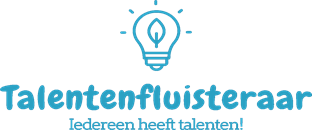 Wat als je partner niet op dezelfde golflengte zit?Best je eigen vertrouwen blijven doorgeven aan je kind, waarderend kijken, zo voelt het kind zich al zeker onvoorwaardelijk erkend en gezien door minstens 1 ouder. En tegelijk respecteren dat je partner een andere mening heeft. Je kan iemand niet forceren een andere mening te hebben, deze persoon moet er eerst zelf klaar voor zijn om "anders" te kijken.  Hopelijk gaat je partner ondervinden dat jouw aanpak veel meer impact heeft en langzaam zijn strategie aanpassen.BronnenLuk Dewulf, Ik kies voor mijn talent. LannooCampus, 2016Marcus Buckingham & Donald Clifton: Ontdek je sterke punten. Houten: Spectrum,2006Seligman & Csikzentmihalyi: Positive Psychology, PubMed, 2000Fredrickson Barbara, Positivity,  Lannoo, 2004Carol Dweck, Mindset, Uitg. SWP, 2018David Cooperrider, Appreciative Inquiry, Berret Koehler, 2005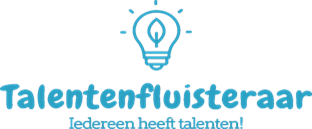 Beste papa/mama,Vind je het toch moeilijk om een zelf een naam te plakken op de talenten die je herkent bij je zoon/dochter, ook al heb je de BAM-methode goed begrepen? Geen nood, via  een talentengesprek (live of via zoom) benoem ik de talenten bij uw zoon/dochter. Dat geeft een houvast om nadien in het dagelijkse leven deze talenten te benoemen wanneer je ze ziet in gedrag van je kind.Heb je toch nog specifieke vragen of wil je nog dieper ingaan op concrete situaties? Na een talentengesprek  is het mogelijk om een nabespreking (voor mama en/of papa ) bij mij te boeken (live of via zoom).Ben heel blij dat ik u mocht meenemen in de wereld van waarderend kijken, van verder kijken dan punten op het rapport. Je gaat versteld staan van het effect hiervan op je zoon/dochter.  Jouw vertrouwen wordt langzaam maar zeker weerspiegeld in het zelfvertrouwen van je zoon/dochter. Uiteraard zal het wel wat bewustzijn en oefening vergen om oude gewoontes en reacties te veranderen. Maar oefening  baart kunst!Veel succes ermee!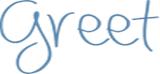 www.talentenfluisteraar.netLet’s connect!                    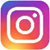  Volg je me al op instagram?  Ik zou het heel leuk vinden om jou te leren kennen.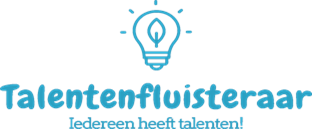 